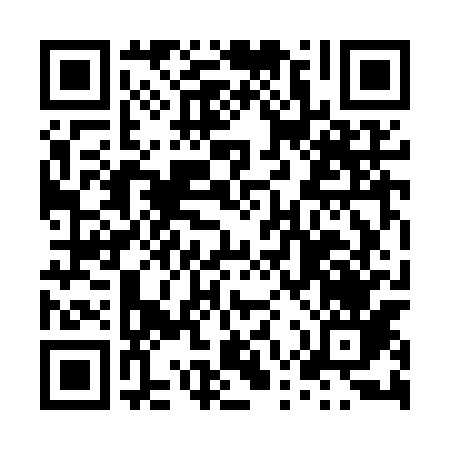 Ramadan times for Okolek, PolandMon 11 Mar 2024 - Wed 10 Apr 2024High Latitude Method: Angle Based RulePrayer Calculation Method: Muslim World LeagueAsar Calculation Method: HanafiPrayer times provided by https://www.salahtimes.comDateDayFajrSuhurSunriseDhuhrAsrIftarMaghribIsha11Mon3:523:525:5011:373:255:245:247:1512Tue3:493:495:4811:363:275:265:267:1713Wed3:473:475:4511:363:285:285:287:1914Thu3:443:445:4311:363:305:295:297:2115Fri3:413:415:4111:353:315:315:317:2416Sat3:393:395:3811:353:335:335:337:2617Sun3:363:365:3611:353:355:355:357:2818Mon3:333:335:3311:353:365:375:377:3019Tue3:303:305:3111:343:385:395:397:3220Wed3:273:275:2811:343:395:415:417:3421Thu3:243:245:2611:343:415:435:437:3722Fri3:223:225:2311:333:425:455:457:3923Sat3:193:195:2111:333:445:465:467:4124Sun3:163:165:1811:333:455:485:487:4325Mon3:133:135:1611:323:465:505:507:4626Tue3:103:105:1311:323:485:525:527:4827Wed3:073:075:1111:323:495:545:547:5028Thu3:043:045:0911:323:515:565:567:5329Fri3:013:015:0611:313:525:585:587:5530Sat2:582:585:0411:313:545:595:597:5831Sun3:543:546:0112:314:557:017:019:001Mon3:513:515:5912:304:567:037:039:032Tue3:483:485:5612:304:587:057:059:053Wed3:453:455:5412:304:597:077:079:084Thu3:423:425:5112:295:007:097:099:105Fri3:383:385:4912:295:027:117:119:136Sat3:353:355:4612:295:037:127:129:157Sun3:323:325:4412:295:047:147:149:188Mon3:293:295:4212:285:067:167:169:219Tue3:253:255:3912:285:077:187:189:2410Wed3:223:225:3712:285:087:207:209:26